							IPR1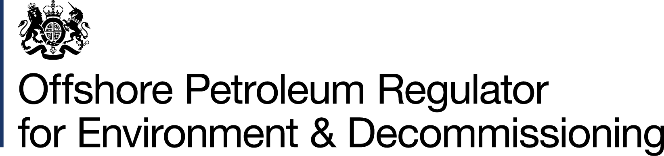 Maps: The attachment of a clear schematic/map is required for all applications (suitable scale on A3/A4).One map should be included which illustrates the whole line – including the associated equipment, safety zones and proximity to other pipelines, installations, cables and infrastructure. Additional maps may be submitted if they are relevant to the notification or add clarity. If you have answered Yes to Question 23 or 24, you may submit this notification without completing further details.For all other pipelines, please complete the remainder of the application form. (Maps will also be required for these applications) Please note incomplete forms will be returned.For further information or guidance please contact: odu@energysecurity.gov.uk Operator Details Operator Details Company Contact Job Title Email Tel 1 Field Name 2 Field Operator 3 Pipeline Operator (if different from 2) 4 Pipeline Number 5Pipeline FromPipeline To5As specified on PWA/PWAV including quadrant and block number and latitude and longitude in minutes to 2 decimal places WGS84 datumAs specified on PWA/PWAV including quadrant and block number and latitude and longitude in minutes to 2 decimal places WGS84 datum6Internal/External diameter 7Total Length (km) (As specified on PWA/PWAV) 8Section(s) to be taken out of use if different from 5: Section(s) to be taken out of use if different from 5: 8Pipeline FromPipeline To8As specified on PWA/PWAV including quadrant and block number and latitude and longitude in minutes to 2 decimal places WGS84 datumAs specified on PWA/PWAV including quadrant and block number and latitude and longitude in minutes to 2 decimal places WGS84 datum8889Total length of pipeline and all sections to be taken out of use (m/km) if different from 710Date pipeline brought into use11Date pipeline taken out of use12Reason pipeline/section of pipeline taken out of use  13Demonstrate leaving disused part of/pipeline in situ will:  a) not prejudice any final decommissioning solutions and will b)  not pose an increased risk to other users of the sea (If out with safety zone)14State whether pipeline is within a marine protected environmentYes/No - if Yes please state which one. 15State if within 12nm of shore Yes/No 16Associated PWA Consents or Environmental Permits/Marine Licences  Current Pipeline Details Current Pipeline Details Current Pipeline Details 17Pipeline Material18(A) Pipeline installation burial status 18(B) State the % of pipeline to be left in place that is trenched and buried and % with stabilisation materials19 If applicable – discuss how cut ends will be mitigated. 20(A) Pipeline function and contents 20(B) Flushing and Cleaning process including any discharges to the sea 20(C) Brief description of the chemicals and/or hydrocarbons (including wax, or other solids etc.) concentration remaining/to remain in the line 21 Description of internal and external corrosion protection (e.g., as per design, or any rectifications carriedout during service life) 22 Proximity to other lines (piggyback system, part of bundle, parallel lines, crossings over/under along proposed disused pipeline route) state which lines are in use/outof use 23 Is the pipeline contained in a live bundle or pipe in pipe system Or piggybacked to or by a live pipeline. Yes/No – If yes, state which category: 24 Is the disused pipeline wholly within a safety zone. Yes/No 25State what length of the pipeline is outside the safety zone (m/km)26 Associated equipment – provide details of any subsea facilities which form part of the disused pipeline (e.g., pipeline end manifold, umbilical termination assembly, riser anchor bases) including whether they are within a safety zone 27 Provide details of any connection with installations/pipelines still in use, including Operator details28 Means of isolation at initial and terminal point of the pipeline Survey and inspection history (Supporting documents may be attached) Survey and inspection history (Supporting documents may be attached) Survey and inspection history (Supporting documents may be attached) 29Date latest external survey took place 30 Date latest internal survey/inspection took place 31Brief description of survey results:(A) Condition of corrosion protection system (coatings, anodes, impressed current system) 31(B) Integrity of the pipeline; known defects, anomalies, stability, depth of burial profile, scour, exposures, all spans, span movement, weak points, buckling, other ongoing issues. 32 Presence, dimensions and locations(longitude/latitude) of any spansgreater than 10 metres in length and0.8 metres in height33 Justification and details of anyremedial maintenance carried out/to be carried out and seabed disturbance are.34 History of interaction between any part of the pipeline (associated equipment, other users of the sea e.g., fishing equipment, cables, (military) wrecks etc.) Future Surveys Future Surveys Future Surveys 35 Date of next survey and proposed frequency of future surveys Decommissioning  Decommissioning  Decommissioning  36 Expected year of cessation of production and decommissioning planning 37. Any other information